                                                               Alla dirigente IC Montecastrilli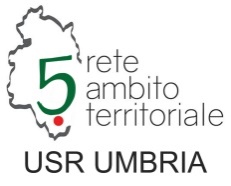 ATTIVITA’ DIDATTICA  DELL’UNITA’ FORMATIVASCHEDA ATTESTANTE L’AVVENUTA CONSEGNA DI MATERIALE DOCUMENTALE RELATIVO ALLE “attività di laboratorio e ricerca (in forma di sperimentazione in classe, di confronto, di ricerca- azione, di simulazione, di produzione di materiali)” REALIZZATE DAI CORSISTI SULLA BASE DEGLI STIMOLI RICEVUTI NELLE ATTIVITA’ IN PRESENZAISTITUZIONE SCOLASTICA………………………………………………………………………………………………....TITOLO UNITA’ FORMATIVA………………………………………………………………………………………………SEDE DEL CORSO IN PRESENZA…………………………………………………………………………….........DATE CORSO IN PRESENZA……………………………………………………………………………………………Il dirigente scolastico attesta che i sottoelencati docenti hanno consegnato documentazione completa attestante “attività di laboratorio e ricerca (in forma di sperimentazione in classe, di confronto, di ricerca- azione, di simulazione, di produzione di materiali)”Lì, data IL DIRIGENTE SCOLASTICO                                                                                                            Firma autografa sostituita a mezzo stampa                                                                                             ai sensi dell’art. 3 comma 2 del d.lgs. n.39/1993Nome e cognome docenteApporre la formula: COMPLETA ( documentazione presentata in modo adeguato) NON COMPLETA ( documentazione non presentata o non adeguata)